Ход урока:1.Этап. Актуализация опорных знаний по теме.Приведите в соответствие график  с его названием и функцией:Например – 123;312;231По графику определите, значение функции (у), соответствующее значению аргумента (х), равному  -2; 2; 0,5; 4.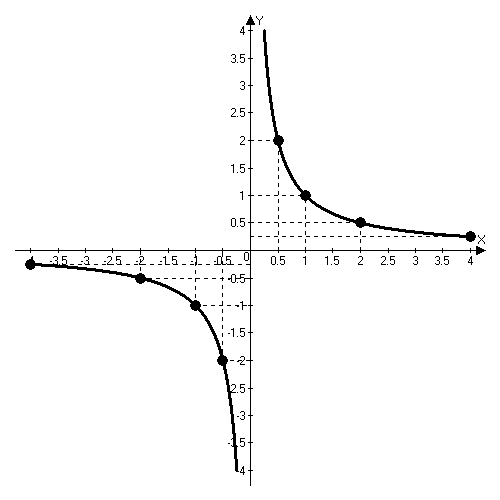 2.Этап. Отработка практических навыков по теме. Работа с учебником. Разберем решение задачи.«Прямоугольник со сторонами а и b см имеет площадь, равную 18 см2. Задайте формулой зависимость b от a и постройте график этой зависимости». Решение: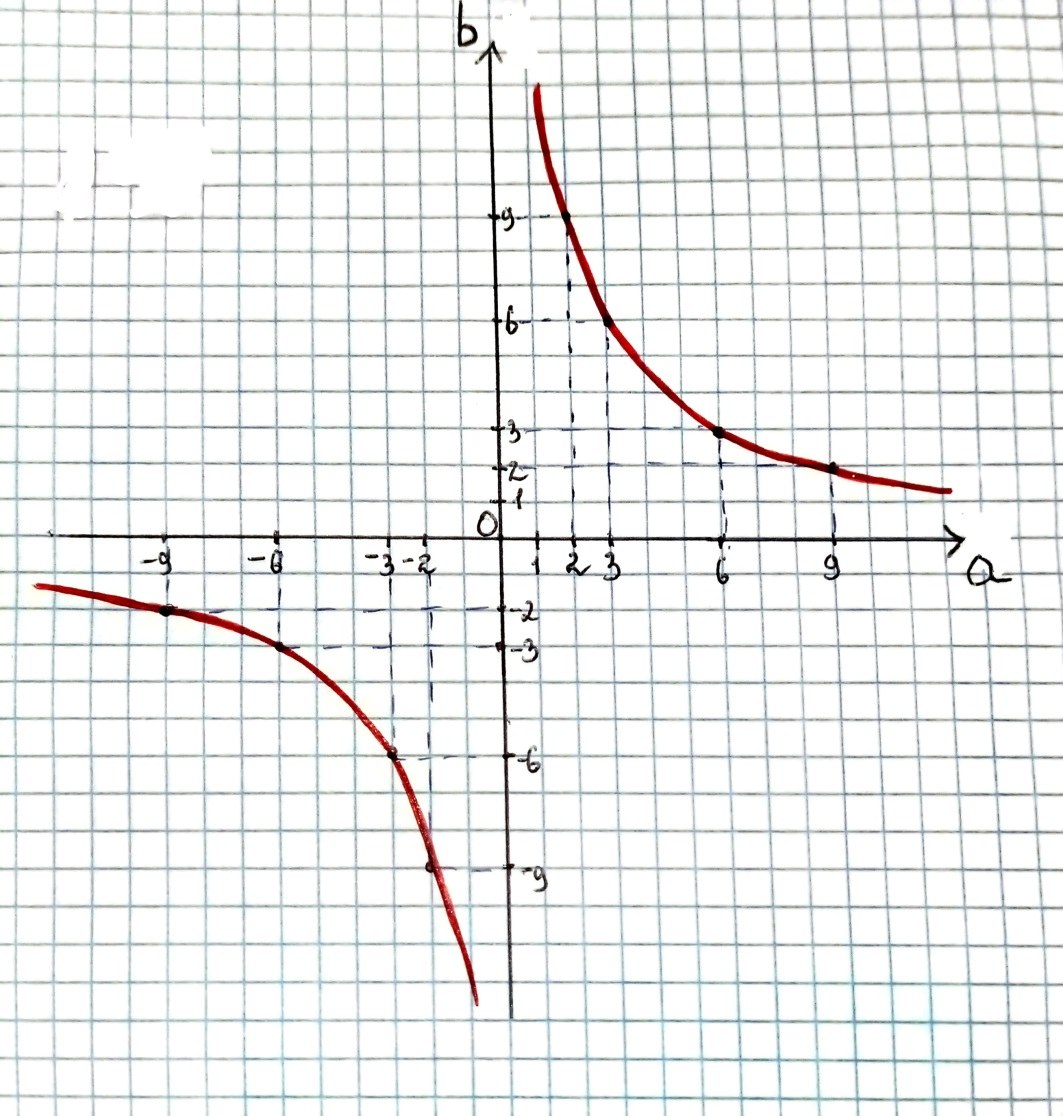 Решите письменно упражнения №180, 181 стр.463.Этап. Домашнее задание.Функция задана формулой  . Заполните таблицу:Прямоугольник со сторонами а и b см имеет площадь, равную 12 см2. Задайте формулой зависимость a от b и постройте график этой зависимости.a) (3c+5d)2 =b) (0.5 – 1.3n)2 =c) (6f + 2.5z)2 =План урокаПредмет: АлгебраКласс: 8Тема: «Функция  и ее график».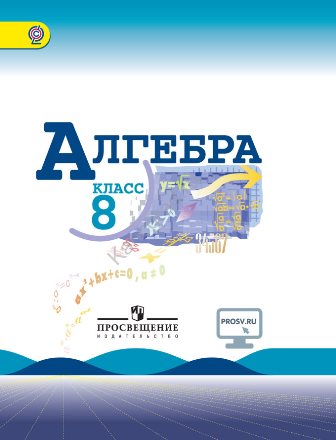 ГрафикНазвание Функция1.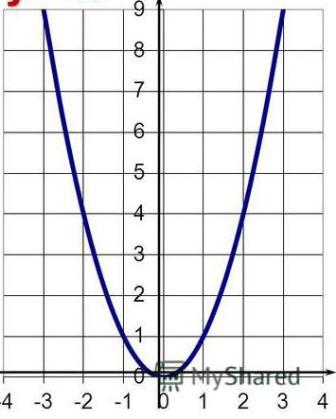 1. Прямая 1.у= х22.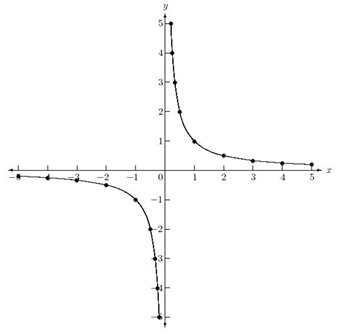 2. Парабола2. у=3.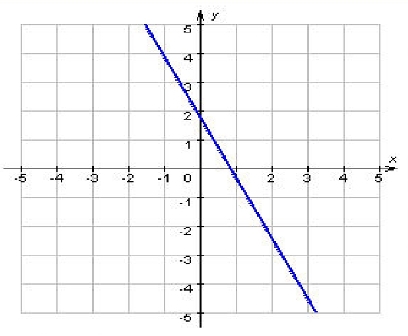 3. Гипербола3. у=кх+ba2369-2-3-6-9b9632-9-6-3-2х-16-4461696у-64